Job Description and Person SpecificationJob Title – Senior Lecturer in MA Visual EffectsPerson SpecificationJob Title - Senior Lecturer in MA Visual Effects Grade - 6The application form sets out a number of competence questions related to some of the following selection criteria. Shortlisting will be based on your responses to these questions. Please make sure you provide evidence to demonstrate clearly how you meet these criteria.Job DescriptionJob DescriptionCollege/ServiceLCCLocationElephant & CastleContract LengthHours per week/FTEPermanent22.5 / 0.6Accountable toCourse Leader, MA Visual EffectsWeeks per year         52Weeks per year         52SalaryGrade6£49,534 - £59,644 p.a.(£29,720 - £35,786 pro-rata)Grade6Job DescriptionPurpose of roleThe Lecturer in Visual Effects is responsible for teaching, curriculum development, and on-going scholarship on the MA Visual Effects course. This course is part of the Screen School within the MIDA programme (Moving Image & Digital Arts) at London College of Communication. The post-holder will work collaboratively within a course team, deploying specialist expertise to develop pedagogy and the curriculum in innovative and critical directions.Job DescriptionPurpose of roleThe post-holder will be expected to undertake:Responsibility for a year group of postgraduate students’ pastoral support, progress, and attendance, maintaining records and liaising with colleagues as appropriate.Pedagogic and curriculum development that stimulate thought and practice that challenge the canon of Visual Effects with the aim of promoting diversity and inclusivity.Expand the capacity of the course design to meet the needs of industry. This responsibility is of immediate strategic importance and may develop or change in the light of new priorities. The post-holder is expected to uphold and implement the policies and procedures of University of the Arts London and the College.Duties and ResponsibilitiesTeaching:To plan and deliver teaching activities and help develop proficiency in either of the following software packages Maya, Houdini, or Unreal Engine.To undertake teaching as appropriate to your areas of expertise and the subject areas of the Course, Programme or College.To stay abreast of research and other developments in Visual Effects and to ensure that these developments are reflected in the curriculum in consultation with colleagues and within the structures and mechanisms established by the University and the College.To extend the level of subject expertise and critical understanding on the Course to keep the curriculum at the forefront of critical creative practice and relevant to a diverse and international range of students.To conduct assessment, formative and summative, which is rigorous, fair, and clear and complies with the policies established by the University and the College.To lead the organisation of assessment ensuring the rigour and parity of the process.To provide both academic and pastoral support to students, monitoring progress and attendance, and maintaining appropriate records.Job Description
ProfessionalTo initiate or engage in pedagogic inquiry and teaching development as required with the specific focus of improving student engagement, experience, and progression.To participate in the engagement of students in feedback processes, and in consultation with the course team and course leader, respond to the issues raised through this engagement.To participate in the engagement of students in feedback processes, and in consultation with the course team and course leader, respond to the issues raised through this engagement.In consultation with the Course Leader, to liaise with other staff to enhance and extend the educational and creative links between the Course and other courses across the Programme, College, and University.To undertake scholarly activity (including research, knowledge exchange or teaching) relevant to the subject of Visual Effects.To contribute to the devising and delivery of activities (including income generation) which will benefit students’ educational experience and graduate outcomes.Quality, Management and EnhancementTo contribute to strategic planning in relation to the course/programme in areas such as student recruitment, the deployment of resources, research, and knowledge exchange.To lead curriculum design developments in the context of revalidation, in consultation with the course leader, to further strategic objectives at course and college level.To contribute to the monitoring of the quality of teaching and learning through continuous course monitoring and to contribute to quality, management and enhancement activities across the School, College, and University.To be a member of the Course Committee of the Course and of such other committees, including other course committees and examination boards, as the Dean of School or Head of College require.Job DescriptionGeneralTo perform such duties consistent with your role as may from time to time be assigned to you anywhere within the University.To undertake health and safety duties and responsibilities appropriate to the role.To work in accordance with the University’s Staff Charter and Dignity at Work Policy, promoting equality, diversity, and inclusion in your work.To undertake continuous personal and professional development, and to support it for any staff you manage through effective use of the University’s Planning, Review and Appraisal scheme and staff development opportunities.To make full use of all information and communication technologies to meet the requirements of the role and to promote organisational effectiveness.To conduct all financial matters associated with the role in accordance with the University’s policies and procedures, as laid down in the Financial Regulations.To personally contribute towards reducing the university’s impact on the environment and support actions associated with the UAL Sustainability Manifesto (2016 – 2022).Key Working Relationships - Managers and other staff, and external partners, suppliers etc. with whom regular contact is required.StudentsCourse Leader & Course Team including Hourly Paid LecturersProgramme DirectorAssociate DeansProgramme Administration ManagerTechnical StaffStudent and Academic SupportLanguage CentreCounselling ServiceJob DescriptionJob Description
Specific Management ResponsibilitiesAssociate LecturersVisiting PractitionersGuest SpeakersCapital resourcing.
Specific Management ResponsibilitiesAssociate LecturersVisiting PractitionersGuest SpeakersCapital resourcing.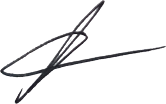 Signed	 Date of last review March 28th, 2023 (Recruiting Manager)Person SpecificationPerson SpecificationPerson SpecificationMeans of Testing - A=application I=interview T=selection taskMeans of Testing - A=application I=interview T=selection taskMeans of Testing - A=application I=interview T=selection taskUndergraduate degree in Visual Effects or associated subject.AHigher degree (e.g., MA) in Visual Effects or associated subject (Desirable but not essential).ASpecialist Knowledge/QualificationsPhD or Higher-level research degree (Desirable but not essential).ATeaching qualification (PG Cert or equivalent) (Desirable but not essential).AMember of the Higher Education Academy (Desirable but not essential).Knowledge in either of the following software packages: Maya, Houdini or Unreal. A
ATeachingExperience of teaching & assessment in a higher education environment (permanent, fractional, or hourly paid contract), or comparable industry experience.

Applies an inquiring, innovative and reflexive approach to teaching.Considers equality, diversity, and inclusivity in all aspects of teaching and assessment.Shows commitment to understanding the range of students’ experiences within a course.ATIIAIALeadership, Management and TeamworkCollaborates and works effectively within team and across different professional groups.Works effectively and respectfully with a wide range of people.Fosters inclusive and constructive teamwork and problem-solving.IAIAIAResearch, Knowledge Exchange, and Professional PracticeEvidence of research, knowledge exchange and/ or professional practice that contributes to the advancement of Visual Effects activity and is relevant to the goals of the Programme, College, and University.Evidence of using contacts within subject peer group to develop partnerships or collaboration.Familiar with debates and research relating to decolonising the curriculum and awarding gaps within the HE Sector.IAIAPlanning and Managing ResourcesPlans, prioritises, and manages resources effectively to achieve objectives. IA